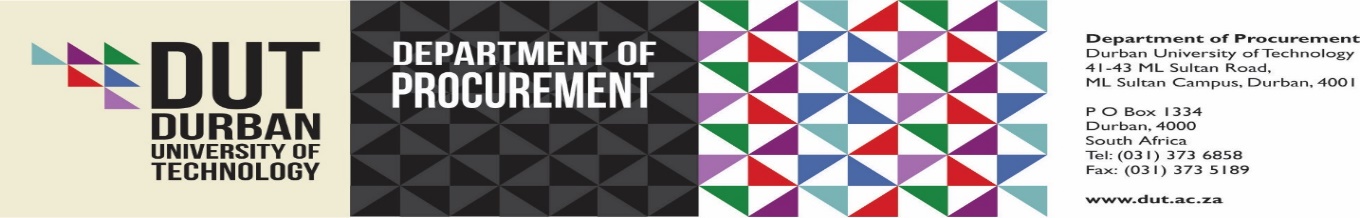 REQUEST FOR QUOTATION JOB TITLE: Four large trees to be cut and carted off site.SUPPLIER NAME : ......................................................................................    DUT DATABASE NUMBER: ..................................CO. REG. NO. : ......................................................................   VAT NUMBER : .. .............................................................ADDRESS : ..............................................................................................................................................................................DATE: …………….........................................................The job title must be written on the envelope.Suppliers who are interested in supplying the goods as specified(and discussed at the site meeting) hereinafter, and subject to the General and Special conditions of the Durban University of Technology, are requested to prepare a quotation and place in a sealed envelope marked for Attention : Procurement and Materials Manager. Envelopes are to be placed in the Quotation Box situated in the PROCUREMENT DEPARTMENT, located on the Ground Floor, Block A, M.L. Sultan Campus, 41 / 43 M.L. Sultan Road, Durban, on the specified Closing time and date.  Please note that no faxed/emailed quotations will be accepted.Compulsory Site meeting details:Date: _18/02/2019____________________________	Time: __10:00am_______________Venue: Steve Biko Campus, meet at Gate No.5, at the Security , Steve Biko Rd. Contact person: __Z. Khuzwayo______________________	Contact number: 0822925062__I/We hereby quote for the supply of the hereinafter item/s in terms of the SAID description, Specification or sample.   RUBBER STAMP...........................................		...................................................		......................................SIGNATURE				CAPACITY 				DATE____________________________________________________________________________________________	OFFICIAL   USE DEPARTMENT                     :  PROCUREMENT			CLOSED QUOTE NO.  	CONTACT PERSON    	:  Cliff Pillay 				Tel: +27 31 3735185								Email:pillaye@dut.ac.zaCLOSING DATE	 	: 22/02/2019  					CLOSING TIME    	:   11:00am.Specifications are on page three.All NEW service providers are requested to submit the following compulsory documents:ORIf you are a current service provider to DUT kindly, provide.SPECIFICATIONS:To cut four large trees and remove off site.To adhere to all Health and Safety rules while working on the DUT premises. In light of the above we prefer to deal with specialists in this field.The Tax clearance certificate together with unique pin must be submitted. Upon evaluation should the service providers tax clearance status printed from the online portal not be in order at close of the RFQ this will lead to the invalidation of the RFQCertified valid BBBEE certificate (Sanas or IRBA or sworn affidavit)Certified and Valid Entity Registration DocumentsVAT registration:Your company must be registered for vat in order to tenderVat number must be stipulated on the Original Tax clearance certificateCompany Profile Three x letters of references from customers rating your service DUT database number 